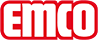 emco Bauemco MARSCHALL Premium Con inserto Conform 512 PS Conformtipo512 PS Conformtrafficoda normale a frequenteprofilo portanteTelaio di supporto rinforzato realizzato in alluminio rigido con isolamento fonoassorbente sul lato inferioreColore del profilo di supportoStandard anodizzato naturale. Colori anodizzati con sovrapprezzo: EV3 oro, C33 bronzo medio, C35 nero oppure C31 acciaio inoxaltezza appr. (mm)12Nota riguardo all’altezzaL’altezza effettiva dell’inserto potrebbe essere maggiore di circa 2 mm a causa dello strato di usura.Superficie di calpestioL'inserto Conform realizzato con materiali riciclati è il complemento perfetto per l'ambiente in legno e può essere utilizzato in tutta una serie di ambienti.distanza profili standard ca. (mm)5 , distanziatore di gommasistemi di porte automatichePorte girevoli disponibili da 3 mm secondo DIN EN 16005sicurezza antiscivolocaratteristica antiscivolo R 12 conforme alla norma DIN 51130coloriantracite 76.01beige 76.02marrone 76.04colori specialiSono disponibili anche altri colori della nostra collezione asciugapassi.reazione al fuocoClassificazione di resistenza al fuoco del sistema di tappeti completo Cfl-s1 secondo EN 13501collegamentocon cavo di acciaio inossidabile rivestito di plasticagaranziaLe condizioni di garanzia sono disponibili all’indirizzo:Inserto certificato secondo la procedura TÜV PROFiCERT- product Interior (standard)Regolamento francese COVLEED v4 (fuori dal Nord America)BREEAM Livello esemplareRegolamento belga VOCAgBB (Comitato per la valutazione della salute dei prodotti da costruzione)MVV TB Appendice 8, 9 / ABGMucchio di materiale100% PA 6 (poliammide)Carico di classeAdatto per edifici 33Riduzione dei batteri EHEC secondo ASTM-e214916,1 %Riduzione dei batteri Staphylococcus Aureus secondo ASTM-e21490,0 %Riduzione dei batteri Klebsiella Pneumoniae secondo ASTM-e214965,6 %DimensioniLarghezza del tappeto:.........................mm (lunghezza asta)Profondità del tappeto:.........................mm (direzione di marcia)contattoFabrizio Sollima Country Manager Tel. 0039-3358304784 f.sollima@emco-italia.com www.emco-bau.com